Periodická soustava prvkůchemický prvek = soubor atomů o stejném protonovém čísleL. B. G. de Morveauprvní pokus o systém1772známých 20 prvkůrozdělení na kovy a nekovyve 2. polovině 19. století existovaly rozsáhlé informace o prvcích – nepřehlednézačaly se objevovat snahy o uspořádání prvků na základě jejich vlastností (kovový charakter, mocenství, elektronegativita, reaktivita, …)dnes známo více než 120 prvkůpřírodní: Z ≦ 92umělé (radioaktivní): Z > 92Julius Lothan Meyerněmecký chemik1862 vytvořil úplně první periodickou tabulku prvků na světě28 prvkůsoustředil se na mocenství prvkuDmitrij Ivanovič Mendělejevruský chemik1869 tvůrce PSPuspořádal všech 63 známých prvkůpředpověděl existenci některých dalších prvků (Ga, Ge, Sc), nechal pro ně volná místaprvky uspořádány podle rostoucího protonového čísla (Mendělejev je tehdy řadil podle atomové hmotnosti, objevil totiž periodickou podobnost ve vlastnostech prvků)prvky s podobnými vlastnostmi jsou v PSP pod sebou, mají stejný počet valenčních elektronůperiodický zákonVlastnosti prvků jsou periodicky závislé na protonovém čísle jejich atomu.základní myšlenka tehdejšího Mendělejevova periodického zákona (protonové číslo tehdy ještě nebylo známo): Vlastnosti prvků jsou periodickou funkcí jejich atomových hmotností.grafickým vyjádřením periodického zákona je periodická soustava prvkůBohuslav Braunervýznamný český chemikúzce spolupracoval s Mendělejevemzařadil lanthanoidy na své místopředpověděl promethiumuspořádání periodické soustavy prvkůřádky = periody (počet vrstev elektronů v obalu)sloupce = skupiny (počet valenčních elektronů u prvků A skupin)s a p prvky = hlavní skupinynepřechodné, základníčervené a žlutéd a f prvky – přechodnérozlišujeme s1 prvky, s2 prvky atd.platinové kovy se dělí na triádu lehkých platinových kovů (Ru, Rh, Pd) a triádu těžkých platinových kovů (Os, Ir, Pt)typy tabulky – krátká, dlouhá (Wernerova), velmi dlouhá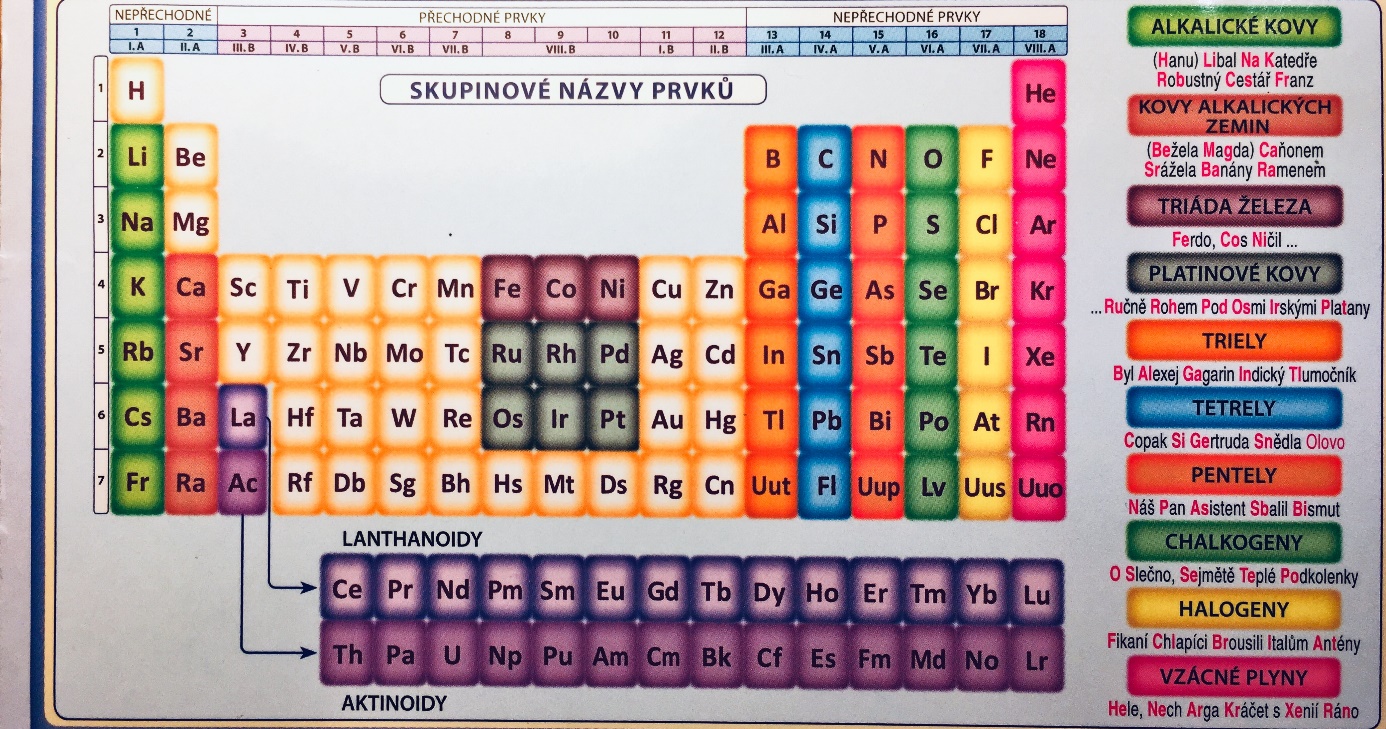 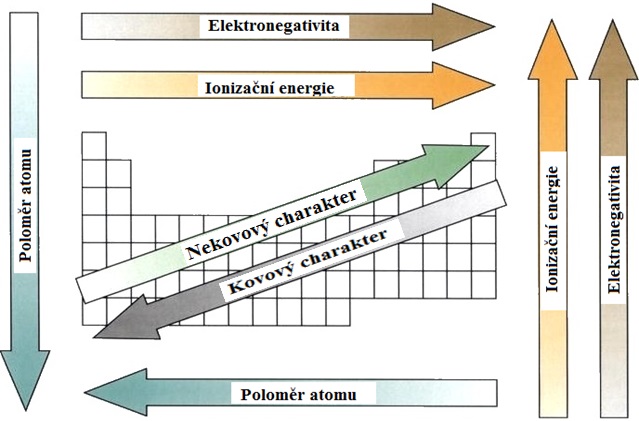 z levého spodního rohu směrem do pravého horního rohustoupá kyselinotvornost, elektronegativita, nekovový charakter, ionizační energieklesá zásadotvornost, elektropozitivita, kovový charakter, poloměr atomu